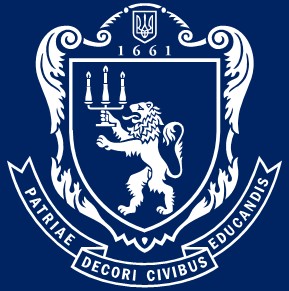 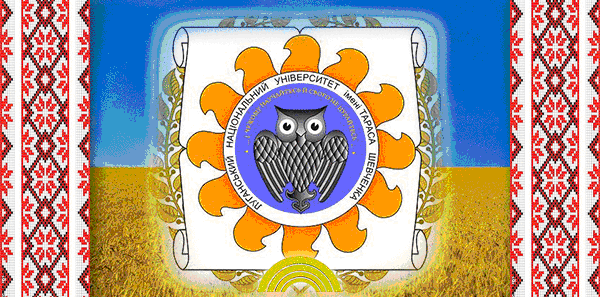 МІНІСТЕРСТВО ОСВІТИ І НАУКИ УКРАЇНИЛьвівський національний університет імені Івана ФранкаФакультет педагогічної освітиКафедра початкової та дошкільної освітиФакультет іноземних мовКафедра світової літературиЛуганський національний університет імені Тараса ШевченкаНавчально-науковий інститут педагогіки і психологіїКафедра філологічних дисциплінІНФОРМАЦІЙНИЙ ЛИСТ18 – 19 ЖОВТНЯ 2018 року відбудеться Всеукраїнська науково-практична конференція «ДИТИНСТВО І ЛІТЕРАТУРА: ПОЕТИКА, МЕТОДИКА, ДИДАКТИКА»Місце проведення: Львівський національний університет імені Івана Франка (м. Львів, вул. Університетська, 1)До участі запрошуються науковці, викладачі та співробітники вищих навчальних закладів, учителі шкіл, працівники дошкільних освітніх закладів, аспіранти, магістранти.Основні тематичні напрями:Поетологічний дискурс дитинства в українській та світовій літературі:художні домінанти форматування дитячого універсуму; генологічний, проблемний, образно-стильовий і жанровий аспекти дослідження творів для і про дітей; рецептивно-інтерпетаційна парадигма художнього світу дитинства;фольклорний і авторський текст: основні тенденції взаємодії.Література для дітей та юнацтва: практико-методичні аспекти.Проблеми викладання літератури в освітніх навчальних закладах різних рівнів (загальноосвітня школа, вищий навчальний заклад): компетентнісний підхід. Дидактико-методичний супровід навчальних дисциплін. Психолого-педагогічний потенціал літератури для і про дітей: досвід, проблеми, пропозиції. Мова творів для дітей і про дітей: структурний та прагматичний аспекти. Взаємодія мовних, когнітивних і культурних смислів у дискурсивному полі творів для дітей і юнацтва.Текст для дітей і про дітей в контексті проблем книговидання й дитячої періодики.Учасники конференції можуть запропонувати власну тему для обговорення в рамках тематики конференції.Робочі мови конференції: українська, англійська, польська, російська.Форми участі в конференції: очна, заочна.Для участі в конференції необхідно до 05 ВЕРЕСНЯ 2018 року надіслати на електронну адресу оргкомітету rkohan93@gmail.com з поміткою «Конференція. Прізвище»:анкету-заявку (Додаток 1);тези доповіді, оформлені відповідно до вимог (Додаток 2);відскановану квитанцію про оплату реєстраційного внеску (для Приват24 – дату і час переказу вказати у листі).Офіційне запрошення на конференцію буде надіслане електронною поштою за вказаною в заявці адресою до 20 вересня 2018 року. Публікація матеріалівМатеріали конференції будуть опубліковані до початку її роботи у збірнику тез доповідей (вимоги до тез – Додаток 2). Заочним учасникам конференції збірник тез буде надісланий після її проведення. Після проведення конференції статті, підготовлені на основі доповідей, можна буде опублікувати у збірниках праць «Вісник ЛНУ імені Тараса Шевченка. Серія: Педагогічні науки» (фахове наукове видання України),  і «Султанівські читання» (офіційно зареєстроване в Україні щорічне наукове видання, якому присвоєно також Міжнародний стандартний номер (International Standard Serial Number). Вимоги до змісту, оформлення статей збірниках праць:«Вісник ЛНУ імені Тараса Шевченка. Серія: Педагогічні науки» – Додаток 3. «Султанівські читання» – http://sultanivskichytannia.if.ua/Оплату за участь у конференції слід надіслати на  картку  Приватбанку 5168 7573 4738 3376  Кохан Тарас Григорович із обов’язково заповненим полем призначення платежу «для участі у науковій конференції». (Для Приват24: Крок 1. Реквізити → редагувати → призначення платежу: «для участі у науковій конференції»).Конференційний внесок:250 грн. – для очних учасників: підготовка робочих матеріалів, програми конференції, виготовлення сертифікатів участі, технічне забезпечення роботи конференції; перерва на каву (18 і 19 жовтня) і фуршет (18 жовтня); 150 грн. – для заочних учасників: матеріали конференції будуть надіслані «Новою поштою».Публікація тез у збірнику матеріалів конференції – 50 грн. / стор. УВАГА! Доктори наук публікацію у збірнику тез не сплачують!Публікація статті у фахових виданнях (педагогічні науки, філологічні науки) сплачується відповідно до визначених вимог. Проїзд, проживання, харчування – за рахунок учасників конференції.КонтактиОрганізаційні питання: Мацевко-Бекерська Лідія Василівна –  lmacevko@ukr.net Кизилова Віталіна Володимирівна – kyzylovavitalina@ukr.netПитання оплати оргвнеску: Кохан Роксоляна Андріївна –  rkohan93@gmail.comПитання публікації у «Віснику ЛНУ імені Тараса Шевченка»: Юрків Ярослава Ігорівна – yurkiv.yara@gmail.comТел. +38-050-682-96-14, +38-098-944-20-05Мельник Лариса Володимирівна – melnik.larisa@ukr.netТел. +380501623861Інформація про публікацію у збірнику «Султанівські читання» – http://sultanivskichytannia.if.ua/ 